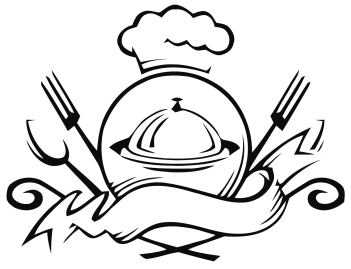 ЯслиСадЗАВТРАК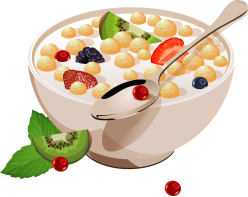 ЗАВТРАКЗАВТРАККаша молочная пшенная жидкая150180Кофейный напиток на молоке150180Хлеб пшеничный йодированный3035Масло сливочное (порция)810Яйцо 1 шт.1 шт.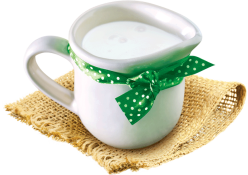 ВТОРОЙ ЗАВТРАКВТОРОЙ ЗАВТРАКВТОРОЙ ЗАВТРАКЙогурт  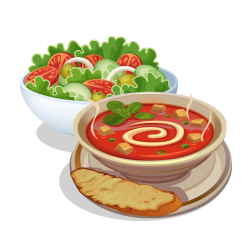 150180ОБЕДОБЕДОБЕДСуп с рыбными консервами150200Печень по-строгановски30/3040/40Каша гречневая рассыпчатая80120Икра морковная4040Напиток из сухофруктов 150180Хлеб ржаной3040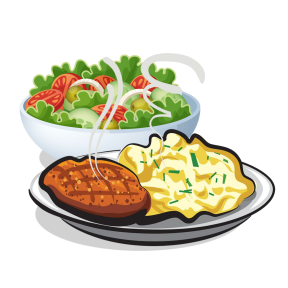 УПЛОТНЕННЫЙ УЖИНУПЛОТНЕННЫЙ УЖИНУПЛОТНЕННЫЙ УЖИНСырники с фруктовым соусом140/30160/50Яблоко1 шт.1 шт.Кисель 150180Хлеб пшеничный йодированный2535